Первенство городского округа Тольятти по футболу среди юношей 2011 г.р. 07.06 - 16.08.2023г.             г.о. Тольятти, стадион «Торпедо», поле №5.                        Список участников и Календарь игрНика-Лада  тренеры Рахимов Р.З., Галлиулов А.А.Лада-2011  тренер Винокуров И.Н.Импульс-2011  тренер Куркин С.А.Титан  тренер Миначев Н.К., Гафаров М.Г.Труд  тренер Бизяев Ю.Е.Лада-2012-1  тренер Громницкий С.А.Импульс-2012  тренер  Киндеркнехт С.А.Импульс-А  тренер Сергеев В.В.                              Таблица группы 2011 г.р.                                                          1 турФормат: 8+1, 2х25 минут, мяч №4, ворота 5х2, вне игры «есть», аут руками,          стенка 8 метров, пенальти - 9 метров, обратные замены «есть». Формат: 8+1, 2х25 минут, мяч №4, ворота 5х2, вне игры «есть», аут руками,          стенка 8 метров, пенальти - 9 метров, обратные замены «есть». Формат: 8+1, 2х25 минут, мяч №4, ворота 5х2, вне игры «есть», аут руками,          стенка 8 метров, пенальти - 9 метров, обратные замены «есть». Формат: 8+1, 2х25 минут, мяч №4, ворота 5х2, вне игры «есть», аут руками,          стенка 8 метров, пенальти - 9 метров, обратные замены «есть». Формат: 8+1, 2х25 минут, мяч №4, ворота 5х2, вне игры «есть», аут руками,          стенка 8 метров, пенальти - 9 метров, обратные замены «есть». Формат: 8+1, 2х25 минут, мяч №4, ворота 5х2, вне игры «есть», аут руками,          стенка 8 метров, пенальти - 9 метров, обратные замены «есть». Формат: 8+1, 2х25 минут, мяч №4, ворота 5х2, вне игры «есть», аут руками,          стенка 8 метров, пенальти - 9 метров, обратные замены «есть». Формат: 8+1, 2х25 минут, мяч №4, ворота 5х2, вне игры «есть», аут руками,          стенка 8 метров, пенальти - 9 метров, обратные замены «есть». Формат: 8+1, 2х25 минут, мяч №4, ворота 5х2, вне игры «есть», аут руками,          стенка 8 метров, пенальти - 9 метров, обратные замены «есть». Поле №1	                                                     1 тур,  07 июня, среда                             Поле №2Поле №1	                                                     1 тур,  07 июня, среда                             Поле №2Поле №1	                                                     1 тур,  07 июня, среда                             Поле №2Поле №1	                                                     1 тур,  07 июня, среда                             Поле №2Поле №1	                                                     1 тур,  07 июня, среда                             Поле №2Поле №1	                                                     1 тур,  07 июня, среда                             Поле №2Поле №1	                                                     1 тур,  07 июня, среда                             Поле №2Поле №1	                                                     1 тур,  07 июня, среда                             Поле №2Поле №1	                                                     1 тур,  07 июня, среда                             Поле №2№времявремякомандырезультат№времякомандырезультат19.009.00Ника – Импульс-20111-329.00Титан – Лада-2012-12-1310.1510.15Импульс-А  - Импульс-20120-4410.15   Труд – Лада-20113-1       2 тур, 14 июня, среда       2 тур, 14 июня, среда       2 тур, 14 июня, среда       2 тур, 14 июня, среда       2 тур, 14 июня, среда       2 тур, 14 июня, среда       2 тур, 14 июня, среда       2 тур, 14 июня, среда       2 тур, 14 июня, среда№времякомандыкомандырезультат№времякомандырезультат59.00Ника – Импульс-2012Ника – Импульс-201269.00Лада-2012-1 – Импульс-А710.15Импульс-2011 - ТрудИмпульс-2011 - Труд810.15Лада-2011 – Титанперенос	                                      3 тур, 21 июня, среда	                                      3 тур, 21 июня, среда	                                      3 тур, 21 июня, среда	                                      3 тур, 21 июня, среда	                                      3 тур, 21 июня, среда	                                      3 тур, 21 июня, среда	                                      3 тур, 21 июня, среда	                                      3 тур, 21 июня, среда	                                      3 тур, 21 июня, среда№времявремякомандырезультат№времякомандырезультат99.009.00Ника – Импульс-А109.00Импульс-2012 - Титан1110.1510.15Лада-2012-1 - Труд1210.15Лада-2011 – Импульс-2011                      4 тур, 28 июня, среда                      4 тур, 28 июня, среда                      4 тур, 28 июня, среда                      4 тур, 28 июня, среда                      4 тур, 28 июня, среда                      4 тур, 28 июня, среда                      4 тур, 28 июня, среда                      4 тур, 28 июня, среда                      4 тур, 28 июня, среда№времявремякомандырезультат№времякомандырезультат139.009.00Ника – Лада-2011149.00Импульс-2011 – Лада-2012-11510.1510.15Труд – Импульс-20121610.15Титан – Импульс-АПоле №1	                                               5 тур,  02 августа,  среда	Поле №2Поле №1	                                               5 тур,  02 августа,  среда	Поле №2Поле №1	                                               5 тур,  02 августа,  среда	Поле №2Поле №1	                                               5 тур,  02 августа,  среда	Поле №2Поле №1	                                               5 тур,  02 августа,  среда	Поле №2Поле №1	                                               5 тур,  02 августа,  среда	Поле №2Поле №1	                                               5 тур,  02 августа,  среда	Поле №2Поле №1	                                               5 тур,  02 августа,  среда	Поле №2Поле №1	                                               5 тур,  02 августа,  среда	Поле №2№времякомандыкомандырезультат№времякомандырезультат179.00Ника – Лада-2012-1Ника – Лада-2012-1189.00Импульс-2011 – Импульс-А1910.15Труд - ТитанТруд - Титан2010.15  Лада-2011 –  Импульс-2012	      6 тур, 09 августа, среда	      6 тур, 09 августа, среда	      6 тур, 09 августа, среда	      6 тур, 09 августа, среда	      6 тур, 09 августа, среда	      6 тур, 09 августа, среда	      6 тур, 09 августа, среда	      6 тур, 09 августа, среда	      6 тур, 09 августа, среда№времякомандыкомандырезультат№времякомандырезультат219.00Ника - ТитанНика - Титан229.00Лада-2012-1 – Лада-20112310.15Импульс-А - ТрудИмпульс-А - Труд2410.15Импульс-2012 – Импульс-2011исправлено                                                                 7 тур, 16 августа,  среда  (возможно изменение во времени)                                                                 7 тур, 16 августа,  среда  (возможно изменение во времени)                                                                 7 тур, 16 августа,  среда  (возможно изменение во времени)                                                                 7 тур, 16 августа,  среда  (возможно изменение во времени)                                                                 7 тур, 16 августа,  среда  (возможно изменение во времени)                                                                 7 тур, 16 августа,  среда  (возможно изменение во времени)                                                                 7 тур, 16 августа,  среда  (возможно изменение во времени)                                                                 7 тур, 16 августа,  среда  (возможно изменение во времени)                                                                 7 тур, 16 августа,  среда  (возможно изменение во времени)№времявремякомандырезультат№времякомандырезультат259.009.00Титан – Импульс-2011269.00Импульс-2012 - Лада-2012-12710.1510.15Ника - Труд2810.15Импульс-А  – Лада-2011местокомандаИВНПМячиО1   Импульс-2012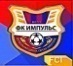 11004-0 (+4)32-3   Труд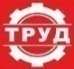 11003-1 (+2)32-3   Импульс-20111  1003-1 (+2)34   Титан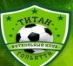 11002-1 (+1)35   Лада-2012-1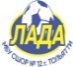 10011-2 (-1)06-7   Ника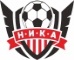 10011-3 (-2)06-7    Лада-201110011-3 (-2)08   Импульс А10010-4 (-4)0